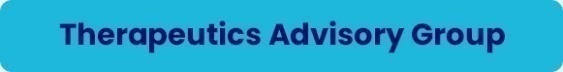 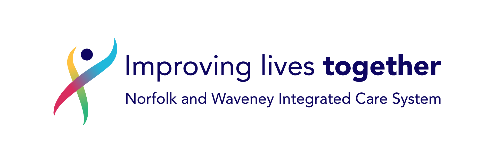 NORFOLK AND WAVENEY STP THERAPEUTICS ADVISORY GROUP (TAG)SHARED CARE AGREEMENTGENERAL PRINCIPLES FOR SHARED CARE PRESCRIBINGShared Care is only appropriate if it provides the optimum solution for the patient.GPs are invited to participate. If GPs are not confident to undertake these roles, they are under no obligation to do so. In such an event, the total clinical responsibility for the patient for the diagnosed condition remains with the specialist.If a specialist asks the GP to prescribe this drug, the GP should reply to this request as soon as practicable if they are unwilling to do so.Prescribing responsibility will only be transferred when it is agreed by the consultant and the patient’s GP and when the patient’s condition is stable or predictable.Safe prescribing must be accompanied by effective monitoring.The doctor who prescribes the medication legally assumes clinical responsibility for the drug and the consequences of its use.Document history: Shared care guidelines for Use of ………..Monitoring level (to be determined by TAG).Generic and Proprietary/Brand Name Generic and Proprietary/Brand Name Indications for shared careIndications for shared careSpecialist Prescribing and Monitoring Responsibilities – summary.  Full details in main body of documentGP / Community Team - Primary Care Prescribing and Monitoring Responsibilities – summary.  Full details in main body of documentPatient InformationPatient InformationSpecialist Contact DetailsSpecialist Contact DetailsBackground to TreatmentLicensed use and agreed local off-label useCriteria for Patient Selection.Form and strength of preparationSide Effects and ManagementLink to BNFLink to SPC   update linksDrug Interactions Link to BNFLink to SPC     update linksCautions and ContraindicationsLink to BNFLink to SPC    update linksInitiation of therapy and ongoing dose regimenAdministration InformationDuration of therapy / How the treatment will be reviewed and if appropriate, stoppedBaseline assessment and ongoing monitoring – by SpecialistGP / Community Team or other Primary Care monitoring responsibilitiesConsultant / Specialist prescribing responsibilitiesGP prescribing responsibilitiesPregnancy, Paternal Exposure and BreastfeedingIndications for referral back to SpecialistFurther information and supporting documentsAuthor(s) and OrganisationDate of ApprovalReviewed byLast review dateDate of next reviewVersionDateAuthor / EditorStatusComment